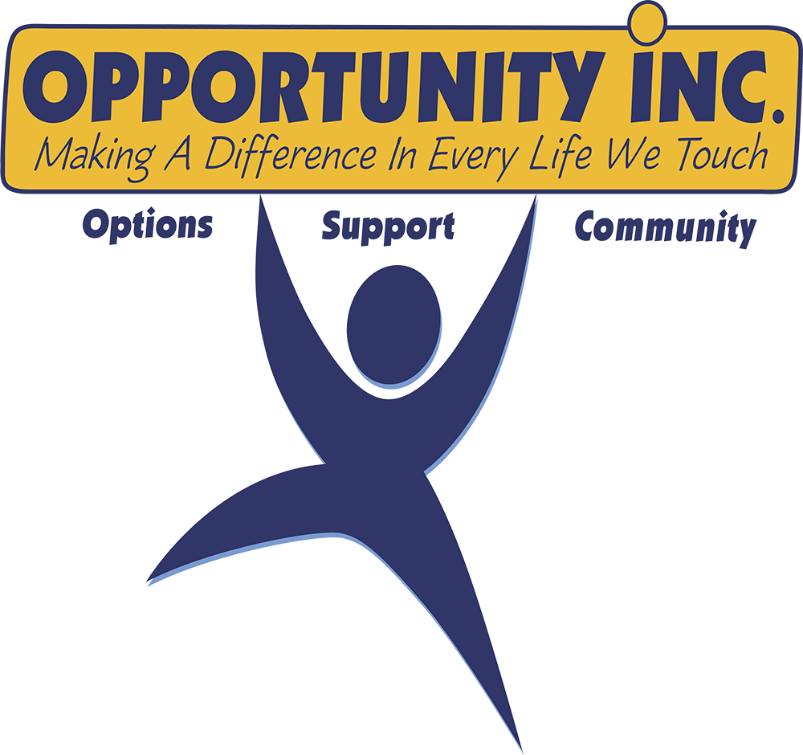 We are hiring for Caregivers for day, evening, and overnight shifts.  Every other weekend work is also required.  We are looking for part time or full time.Starting pay is $15.50 but goes up based on experience.   We offer an additional $0.50 for drivers who have had a license for at least 3 years and have proof of insurance as well as a clean driving record.Job Description:Wage- $15.50 and up based on experience! Full or part-time openings in Wisconsin Rapids, Wausau Weston, orGreat positions with opportunity to grow with our growing company!Do you have a desire to help others lead more fulfilling lives? Work with our clients that have disabilities by performing various duties including personal cares, general housekeeping, outings, meals, medical appointments, medication administration and companionship. This is an ideal position for someone who wants a rewarding career and has a genuine desire to help others.What we offer:$1,600 Sign on Bonus for full time staff$200 training bonus$700 Referral Bonus6 Paid holidays Mileage Free training for new and experienced candidatesGrowth and career in healthcare16 days of paid time off401K Health, Dental, VisionComfortable work environment Awesome co-workers that want to help you succeed!Requirements:Must be 18 years of age or older.Driving positions require one to be at least 21 years of age, proof of personal vehicle insurance, and a good driving record.Must be caring and compassionate and want to make a difference in the lives of our clients.Check us out on Facebook.  Or visit our website www.oppincwi.org to learn more! We are an equal opportunity employer, and all qualified applicants will receive consideration for employment without regard to race, color, religion, sex, national origin, disability status, protected veteran status, or any other characteristic protected by law.